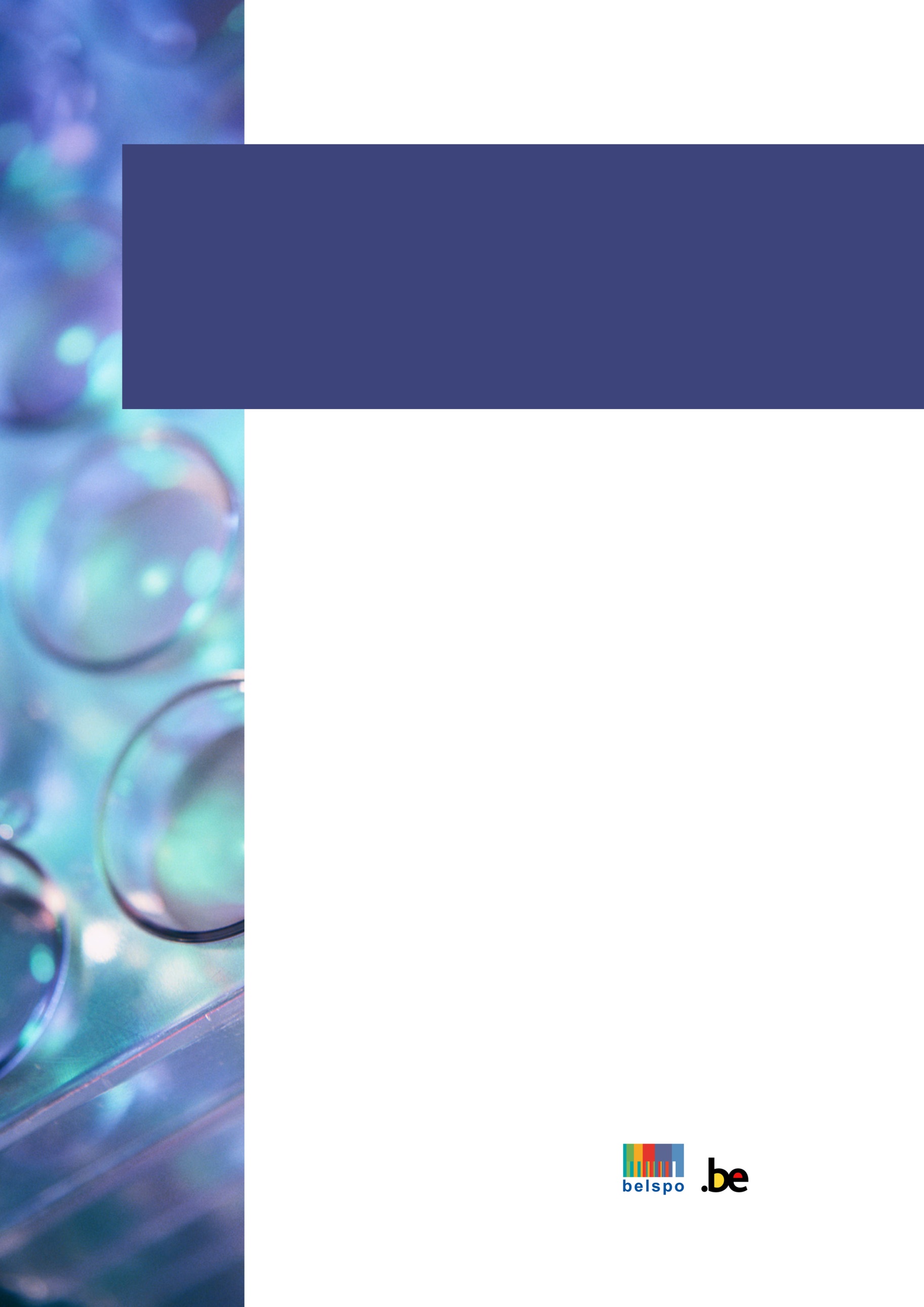 1. Nominatieve lijst van het personeel ten laste en ter beschikking van het PROJECT1.1	Promotor(en)	Copy/paste deze tabel indien nodig 1.2	Personeel ten laste van het project 	Copy/paste deze informaties indien nodig Toe te voegen bijlagen (in PDF formaat) aan het aanvangsverslag: 		Afschrift arbeidsovereenkomst		Afschrift attesten ingeval van anciënniteittoekenning		Afschrift van het attest voor het betaalde vakantiegeld afgegeven door de vorige werkgever1.2	Personeel niet ten laste maar deelnemend aan het project1.3	Contactpersoon van de personeels- en financiële dienst van de instelling van de promotor
Personeelsdienst Financiële dienst 2. 	OVEREENKOMST, CONTRACT, OCTROOIOvereenkomsten of contracten voor onderzoek en valorisatie van resultaten en/of octrooien waarover de onderzoekseenheid beschikt, interne overeenkomst	Copy/paste deze tabel indien nodig 
3. 	STAND VAN DE KENNISOnderzoek verricht door de promotor in de laatste vijf jaar binnen het domein van het project (max. 2 pagina’s)4. 	UITRUSTING	Uitrusting ten laste van het budget die noodzakelijk is voor de uitvoering van het project en die aangeschaft zal worden ten laste van de begroting 
Conform de bepalingen van artikel 6.2 van de technische bijlage aan het basiscontract bevat het aanvangsverslag de volgende elementen:een nominatieve lijst van het personeel dat aan het PROJECT deelneemt ten laste of ter beschikking van het PROJECTeen lijst van contracten en overeenkomsten, met inbegrip van die voor de valorisatie van de resultaten, die de INSTELLINGEN binden in het onderzoeksdomein van het PROJECT, alsook de contracten die binnenkort gesloten worden en de octrooien waarover de INSTELLINGEN eventueel beschikken.een lijst van de uitrusting ter beschikking gesteld voor het project,een beschrijving van de stand van de kennis van het NETWERK in het domein van het project, Dit deel dient enkel ingevuld te worden in het aanvangsverslag van de COORDINATOR van het netwerk. De andere promotoren zorgen ervoor dat alle nuttige informatie in dit verband aan de COORDINATOR worden overgemaaktDit aanvangsverlag dient ingevuld te worden door ieder promotor. De coördinator van het netwerk bezorgt het geheel van de rapporten alsook een de gevraagde bewijsstukken per email aan de PROGRAMMA-ADMINISTRATEUR en aan het secretariaat in Word versie.Naam: Functie:
Eenheid, departement, faculteit:Adres: Telefoon: E-mail: www:Naam: Functie: Telefoon: E-mail: Naam: Functie: Telefoon: E-mail: …PERSONEEL1.1 Personeel ten laste van het projectNaam van de promotor :                                                        Instelling : FINANCIERINGSBRONFINANCIERINGSBRONFINANCIERINGSBRONFINANCIERINGSBRONFINANCIERINGSBRONFINANCIERINGSBRONFINANCIERINGSBRONBELSPOBELSPOBELSPOBELSPOBELSPOBELSPOAndereNaamNationaliteitGeslacht GeboortedatumDiplômaJaar van uitreikingStatutBezettingsgraad in de instelling (%)Tijdsbesteding aan het project (%)% financieringType van het arbeidscontractBegindatum van het contractEinddatum van het conractJaarlijkse brutoweddeVakantiegeldNaam van de andere financieringsbron(nen)OpmerkingenNaam: Functie:
Telefoon: E-mail: www:Naam: Functie:
Telefoon: E-mail: www:Naam: Functie:
Adres:
Telefoon: E-mail: Naam: Functie:
Adres:
Telefoon: E-mail: Opdrachtgever:Onderwerp:titel : Duur:

Type uitrusting:Aankoopdatum:Prijs:
Type uitrusting:Aankoopdatum:Prijs: